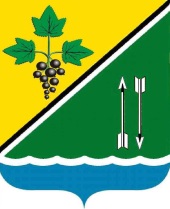 РЕВИЗИОННАЯ КОМИССИЯ КАРГАТСКОГО РАЙОНАНОВОСИБИРСКОЙ ОБЛАСТИЭКСПЕРТНОЕ ЗАКЛЮЧЕНИЕ на проект решения Совета депутатов Каргатского района Новосибирской области «О бюджете муниципального образования Каргатского района Новосибирской области на 2015 год и плановый период 2016 и 2017 годов»«10» декабря 2014 годаЭкспертное заключение на проект решения «О бюджете муниципального образования Каргатского района Новосибирской области на 2015 год и плановый период 2016 и 2017 годов» (далее – Проект бюджета), подготовлено в соответствии с Бюджетным кодексом Российской Федерации (далее – БК РФ), Положением «О бюджетном процессе в Каргатском районе» (далее – Положение о бюджетном процессе), Положением «О Ревизионной комиссии Каргатского района Новосибирской области».В представленном на экспертизу Проекте бюджета предусмотрены все приложения, которые должны содержаться в проекте, в соответствии со статьёй 184.1 БК РФ.Анализ параметров прогноза исходных макроэкономических показателей для составления Проекта бюджета В соответствии с пунктом 1 статьи 9 Положения о бюджетном процессе составление Проекта бюджета основывается на Прогнозе социально-экономического развития и Основных направлениях бюджетной и налоговой политики Каргатского района.Представленный прогноз социально-экономического развития Каргатского района на 2015 год и на плановый период 2016-2017 годов (далее – Прогноз) подготовлен с учётом тенденций, складывающихся в экономике и социальной сфере Каргатского района в 2014 году, путём уточнения параметров планового периода и добавления параметров второго года планового периода. Основные характеристики бюджета Согласно пояснительной записке к Проекту бюджета, разработка Проекта бюджета осуществлялась на основе положений БК РФ, основных направлениях бюджетной и налоговой политики Каргатского района на 2015 год и плановый период 2016 и 2017 годов.Формирование основных параметров бюджета муниципального района на планируемый период основано на показателях одобренного прогноза социально-экономического развития района и осуществлялось в соответствии о Основными направлениями бюджетной и налоговой политики Каргатского района на 2015 год и плановый период 2016-2017 годов, а также с учётом принятых федеральных законов, предусматривающих внесение изменений и дополнений в налоговое законодательство и вступающих в действие с 1 января 2015 года.При сопоставлении основных направлений бюджетной и налоговой политики Каргатского района в 2015-2017 годах, с данными Проекта бюджета установлено, что в целом Проект бюджета сформирован с учётом приоритетов, выработанных в сфере бюджетной и налоговой политики, и носит социальную направленность.Основные характеристики бюджета района представлены в таблице 1.Таблица 1 (тыс. руб.)Проект бюджета соответствует статье 33 БК РФ:«Принцип сбалансированности бюджета означает, что объем предусмотренных бюджетом расходов должен соответствовать суммарному объему доходов бюджета и поступлений источников финансирования его дефицита, уменьшенных на суммы выплат из бюджета, связанных с источниками финансирования дефицита бюджета и изменением остатков на счетах по учету средств бюджетов».Доходы районного бюджетаДоходы бюджета Каргатского района на 2015 год предлагается утвердить в сумме 700880,7 тыс. руб., что на 10497,5 тыс. руб. или на 1,5% больше объёма доходов, утверждённых на 2014 год, и на 15808,4 тыс. руб. или на 2,3% больше ожидаемого исполнения бюджета за 2014 год.Структура доходов Каргатского района по основным источникам доходов представлена в таблице 2.Таблица 2Согласно пояснительной записке при расчёте прогноза доходов была учтена оценка поступлений в доходную часть районного бюджета в 2014 году. Учтены изменения и дополнения в БК РФ и законодательство Новосибирской области.Налоговые и неналоговые доходыВ структуре доходной части районного бюджета на 2015 год налоговые и неналоговые доходы запланированы в сумме 42925,7 тыс. руб. или 6,1% от общей суммы доходов. Налоговые доходы Доля налоговых доходов в общей сумме доходов бюджета района на 2015 год составит 4,4% (30982,9 тыс. руб.). По отношению к ожидаемому исполнению бюджета за 2014 год запланировано снижение налоговых доходов на 30,7%. Данный факт, в основном, связан со снижением норматива отчисления по НДФЛ и установлением дифференцированных нормативов отчисления в местные бюджеты акцизов на нефтепродукты в зависимости от  протяжённости автомобильных дорог.В общем объёме налоговых доходов 75,8% занимает НДФЛ. Предполагается снижение на 10289,4 тыс. руб. или на 30,5% к ожидаемому исполнению за 2014 год, в связи со снижением норматива отчисления, в тоже время, общий объём НДФЛ, прогнозируемый к поступлению в консолидированный бюджет, увеличится на 5% к ожидаемому исполнению за 2014 год.Ревизионная комиссия отмечает следующие факты: - при планировании поступлений от НДФЛ на 2014 год использовалось ожидаемое исполнение за 2013 год в объёме 35629,7 тыс. руб., при этом фактически поступило в бюджет в 2013 году 33468,2 тыс. руб., это на 2161,5 тыс. руб. или на 6,1% меньше ожидаемого исполнения за 2013 год;-  ожидаемое исполнение поступлений от НДФЛ за 2014 год прогнозируется в объёме 33784,3 тыс. руб., это на 3712,1 тыс. руб. или на 9,9% меньше уточнённого планового показателя на 2014 год.Тем самым, некорректное планирование поступлений от НДФЛ на 2014 год может повлечь за собой недоисполнение (9,9%) за 2014 год, а, следовательно, риск невыполнения части бюджетных обязательств 2014 года, что не соответствует статье 37 БК РФ:«Принцип достоверности бюджета означает надежность показателей прогноза социально-экономического развития соответствующей территории и реалистичность расчета доходов и расходов бюджета».Следовательно, оценка ожидаемого исполнения поступлений от НДФЛ за 2014 год при планирований на 2015 год (НДФЛ составляет 54,7% от общего объёма налоговых и неналоговых доходов) является гарантией выполнения бюджетных обязательств 2015 года.На 2015 года запланировано поступлений от акцизов на нефтепродукты в сумме 83,8 тыс. руб., что на 3767,9 тыс. руб. или на 97,8% меньше ожидаемого исполнения за 2014 год. Это связано с установлением дифференцированных нормативов отчисления в местные бюджеты акцизов на нефтепродукты в зависимости от  протяжённости автомобильных дорог.Ожидается рост единого налога на вмененный доход на 4,5%, единого сельскохозяйственного налога на 8,0%. Поступления госпошлины увеличатся на 3,2%.При расчёте единого сельскохозяйственного налога учитывалось поступление данного налога в 2013 году и оценка поступлений 2014 года, применен индекс-дефлятор продукции сельского хозяйства.Прогноз поступлений по единому налогу на вмененный доход осуществлен на основе ожидаемого поступления в 2014 году с учётом сводного индекса потребительских цен по прогнозу СЭР Новосибирской области на 2015-2017 годы.Неналоговые доходыНеналоговые доходы запланированы в сумме 11942,8 тыс. руб. В 2015 году прогнозируется уменьшение объёма неналоговых доходов на 4,0% (494,2 тыс. руб.) к ожидаемому поступлению 2014 года. В общем объёме неналоговых доходов на 2015 год 53,4% приходится на доходы от оказания платных услуг получателями бюджетных средств (детские сады, школы). Ревизионная комиссия отмечает, что планируемые поступления на 2015 год в объёме 6377,2 тыс. руб. на 218,1 тыс. руб. меньше ожидаемого поступления за 2014 год. Объективные причины данному факту в пояснительной записке отсутствуют.Доля доходов от использования имущества (арендная плата за земельные участки, государственная собственность на которые не разграничена, аренда муниципального имущества) в общем объёме неналоговых доходов составляет 20,4%. Следует отметить, что доля к ожидаемому исполнению за 2014 год выросла на 0,5%. Прогнозируется получение доходов в 2015 году от использования имущества в сумме 2437,9 тыс. руб., с уменьшением к ожидаемому исполнению на 2014 год на 1,3% (31,3 тыс. руб.). Доходы, поступающие от арендной платы за земельные участки, государственная собственность на которые не разграничена и которые расположены в границах поселений, запланированы на 2015 год в сумме 747,5 тыс. руб., что на 9,5% ниже уровня 2013 года и на 25,2% ниже ожидаемого исполнения за 2014 год. Ревизионная комиссия считает, что прогнозируемое поступление указанного дохода нельзя считать обоснованным по следующим причинам:- в прогнозе поступлений на 2015 год не учтена сумма дебиторской задолженности, сумма по мировому соглашению и постановлениям о возбуждении исполнительного производства;- запланированный объём поступлений от данного дохода составляет всего 53,9% от общей суммы арендной платы по действующим договорам (начислено за 2014 год: всего –2771,8 тыс. руб., 50% - 1385,9 тыс. руб.; прогноз на 2015 год – 747,5 тыс. руб. или 53,9% от начислений 2014 года).Тем самым нарушена статья 32 БК РФ:«Принцип полноты отражения доходов, расходов и источников финансирования дефицитов бюджетов означает, что все доходы, расходы и источники финансирования дефицитов бюджетов в обязательном порядке и в полном объеме отражаются в соответствующих бюджетах»,и статья 37 БК РФ:«Принцип достоверности бюджета означает надежность показателей прогноза социально-экономического развития соответствующей территории и реалистичность расчета доходов и расходов бюджета».Администрацией района практически не ведётся претензионная и исковая работа в отношении арендаторов-должников. При проведении экспертизы проекта бюджета Ревизионной комиссией только по одной категории арендаторов земельных участков (разрешённое использование – для производственных целей) выявлено следующее:- количество договоров, площадь арендованных земельных участков и начисления арендных платежей по данным администратора доходов бюджета не соответствует фактическим показателям;- два арендатора трёх земельных участков – ООО «ПБИ», ООО «Новосибирскоблгаз» (ул. Советская, 446 и газозаправочная станция рядом с трассой М-51 «Байкал») с годовым объёмом платежей в сумме 486,5 тыс. руб. прекратили оплату с 01.01.2012; претензионная и исковая работа администратором доходов бюджета не проводилась (по состоянию на 01.12.2014 задолженность составила более 1,5 млн. руб.);По другой категории  арендаторов земельных участков (разрешённое использование – для сельскохозяйственного производства) арендатор ООО КФХ «Русское поле» при начислении на год 435,7 тыс. руб. по состоянию на 01.12.2014 оплатил 193,5 тыс. руб. или 44,4%.Доходы, поступающие от арендной платы за пользование муниципальным имуществом, запланированы на 2015 год в сумме 1639,0 тыс. руб. или 114,7% к ожидаемому исполнению за 2014 год. Объём доходов от сдачи в аренду муниципального имущества (помещений) соответствует действующим договорам. Однако расчёт по прогнозируемым к заключению договорам на свободные площади не предоставлен. Ревизионная комиссия обращает внимание, что 104,4 м2 помещений, находящихся в муниципальной собственности района, в 2014 году в аренду не сдавались.Плата за найм служебных жилых помещений прогнозируется в сумме 51,4 тыс. руб., что не соответствует расчётному показателю: 1520,2 м2 х 3,0 руб. х 12 мес. = 54,7 тыс. руб. Методика расчёта платы за найм служебного жилого помещения утверждена решением Совета депутатов Каргатского района № 333 от 03.10.2013.В общем объёме неналоговых доходов на 2015 год 5,7% занимает доля доходов, поступающих в порядке возмещения расходов, понесенных в связи с эксплуатацией имущества муниципального района. Прогнозируемый объём доходов – 743,0 тыс. руб., что составляет 111,4% к уточнённым плановым назначениям 2014 года. Проектом бюджета на 2015 год предусмотрены доходы от продажи земельных участков, государственная собственность на которые не разграничена и которые расположены в границах поселений, в сумме 10,0 тыс. руб. Ожидаемое исполнение за 2014 год по данному виду дохода – 67,5 тыс. руб.Ревизионная комиссия отмечает, что при планировании неналоговых доходов администрация Каргатского района не в полной мере использует полномочия, предусмотренные статьями 160.1 и 160.2-1 БК РФ, что приводит к нарушению статей 32, 37 БК РФ.Безвозмездные поступленияДоходная часть районного бюджета на 93,9% сформирована за счет безвозмездных поступлений, которые составят по Проекту бюджета в 2015 году 657955,0 тыс. руб., что на 4,8% больше ожидаемого исполнения в 2014 году.Безвозмездные поступления в части дотаций уменьшатся на 2,5% к ожидаемому исполнению 2014 года и составят 71631,1 тыс. руб. Объём субсидий возрастёт на 21,5% и составит 315837,2 тыс. руб., объём субвенций уменьшится на 7,1% и составит 265916,1 тыс. руб., объём иных межбюджетных трансфертов (далее – ИМТ) уменьшится на 43,4% и составит 4570,6 тыс. руб.В общем объёме безвозмездных поступлений доля дотаций составляет 10,9%, субсидий – 48,0%, субвенций – 40,4%. Анализ безвозмездных поступлений представлен в таблице 3.Таблица 3 (тыс. руб.)В 2015 году в Проекте бюджета планируются следующие безвозмездные поступления:1) дотация на выравнивание бюджетной обеспеченности в сумме 71631,1 тыс. руб., объём дотации на 2015 год уменьшен на 1860,8 тыс. руб. или на 2,5% к ожидаемому исполнению за 2014 год;2) субсидии на общую сумму 315837,2 тыс. руб., объём субсидий на 2015 год увеличен на 55823,0 тыс. руб. или на 21,5% к ожидаемому исполнению за 2014, в том числе: (тыс. руб.)3) субвенции на общую сумму 265916,1 тыс. руб., объём субвенций на 2015 год уменьшен на 20421,9 тыс. руб. или на 7,1% к ожидаемому исполнению за 2014 год, в том числе:(тыс. руб.)4) иные межбюджетные трансферты (далее – ИМТ) в сумме 4570,6 тыс. руб., объём ИМТ на 2015 год уменьшен на 3502,6 тыс. руб. или на 43,4% к ожидаемому исполнению за 2014 год, в том числе:(тыс. руб.)Общий объём безвозмездных поступлений в бюджет муниципального района на 2015 год соответствует суммам, определённым проектом Закона Новосибирской области «Об областном бюджете Новосибирской области на 2015 год и плановый период 2016 и 2017 годов». Расходы районного бюджетаРасходы бюджета Каргатского района в Проекте бюджета на 2015 год определены в сумме 703027,0 тыс. руб., или 100,4% к уточнённому плану на 2014 год (таблица 5), и 101,7% – к ожидаемому исполнению за 2014 год (таблица 4).Структура расходов бюджета Каргатского района на 2015 год по разделам классификации расходов бюджетов представлена в таблице 4.Таблица 4Основной характеристикой бюджета муниципального образования Каргатского района на 2015 год и плановый период 2016 и 2017 годов остается его социальная направленность. Расходы на обеспечение деятельности объектов социально-культурной сферы (с учётом межбюджетных трансфертов) составляют на 2015 год 69,0% от общего объёма расходов Проекта бюджета.Наибольший удельный вес в структуре расходов на 2015 год занимают разделы: 07 «Образование» – 44,9%, 05 «Жилищно-коммунальное хозяйство» – 20,4%, 14 «Межбюджетные трансферты общего характера бюджетам субъектов Российской Федерации и муниципальных образований» – 12,0%.По Проекту бюджета расходы бюджета Каргатского района на 2015 год увеличатся на 11620,8 тыс. руб. к ожидаемому исполнению за 2014 год или на 1,7% (см. таблицу 4). Увеличение расходов к ожидаемому исполнению за 2014 год планируется по 2 разделам классификации расходов бюджетов: 05 «Жилищно-коммунальное хозяйство» - 96,6%;11 «Физическая культура и спорт» - 92,9%.Анализ изменения расходов Проекта бюджета на 2015 год к уточнённому плану 2014 года, к исполнению 2013 года приведен в таблице 5.Таблица 5 (тыс. руб.)По разделу 01 «Общегосударственные вопросы» бюджетные ассигнования на 2015 год меньше уточнённых плановых назначений на 2014 год на 10,5% или на 5230,1 тыс. руб. и на 1,8% или на 824,5 тыс. руб. меньше ожидаемого исполнения за 2014 год.По данному разделу отражены бюджетные ассигнования на функционирование главы Каргатского района, Совета депутатов Каргатского района, администрации Каргатского района, обеспечение деятельности Ревизионной комиссии, проведение выборов и другие общегосударственные вопросы, а также средства резервного фонда. Общий объём бюджетных ассигнований по указанному разделу на 2015 год предусматривается в сумме 44641,6 тыс. руб.По подразделу 0104 «Функционирование Правительства Российской Федерации, высших исполнительных органов государственной власти субъектов Российской Федерации, местных администраций» запланированы расходы в сумме 32623,0 тыс. руб., что меньше уточнённых плановых назначений 2014 года на 2185,6 тыс. руб. или на 6,3%, а также меньше ожидаемого исполнения за 2014 год на 2162,6 тыс. руб. или на 6,2%. Анализ расходов на содержание органов местного самоуправления Каргатского района на 2015 год приведён в таблице 6.Таблица 6 (тыс. руб.)Расходы по оплате труда (КОСГУ 211) по администрации Каргатского района в 2015 году составят 17929,1 тыс. руб. В обоснование данных расходов представлен расчёт по заработной плате на 18093,7 тыс. руб. Т.е. в проекте бюджета предусмотрена сумма расходов на 164,6 тыс. руб. меньше расчётной. Данный факт позволяет сделать вывод о том, что администрация Каргатского района может не исполнить обязательства по выплате заработной платы сотрудникам в 2015 году. Также нарушается статья 37 БК РФ:«Принцип достоверности бюджета означает надежность показателей прогноза социально-экономического развития соответствующей территории и реалистичность расчета доходов и расходов бюджета».В результате анализа соблюдения нормативов формирования расходов на оплату труда лиц, замещающих муниципальные должности, действующих на постоянной основе, муниципальных служащих и содержание органов местного самоуправления, установленных постановлением администрации Новосибирской области от 28.12.2007 № 206-па, выявлено следующее:* Для расчёта норматива использована численность населения Каргатского района на 01.01.2014 – 17004 человека (по информации органа статистики).Расходы в сумме 2518,3 тыс. руб. не включается в норматив, т.к.:- 2138,0 тыс. руб. предусмотрено в 2015 году на капитальный ремонт административных зданий (оплата по заключённому муниципальному контракту от 07.07.2014 № 59/14-ЭА);- 700,3 тыс. руб. предусмотрено на содержание органов местного самоуправления за счёт межбюджетных трансфертов из бюджетов поселений.Следовательно, соблюдаются нормативы, установленные постановлением администрации Новосибирской области от 28.12.2007 № 206-па.Ревизионная комиссия отмечает, что в 2015 году водители администрации Каргатского района будут переведены в штат МУ «Центр бухгалтерского, материально-технического и информационного обеспечения Каргатского района» с увеличением финансирования на 2383,2 тыс. руб. Необходимость данных действий и ожидаемый эффект для бюджета района требует пояснения со стороны администрации района.Однако уменьшение расходов на содержание администрации района в 2015 году (после перевода водителей) на 1483,8 тыс. руб. по сравнению с уточнённым плановым показателем на 2014 год не соответствует увеличению расходов, передаваемых МУ «Центр бухгалтерского, материально-технического и информационного обеспечения Каргатского района», в объёме 2383,2 тыс. руб. Тем самым нарушается статья 34 БК РФ:«Принцип эффективности использования бюджетных средств означает, что при составлении и исполнении бюджетов участники бюджетного процесса в рамках установленных им бюджетных полномочий должны исходить из необходимости достижения заданных результатов с использованием наименьшего объема средств (экономности) и (или) достижения наилучшего результата с использованием определенного бюджетом объема средств (результативности)».По подразделу 0107 «Обеспечение проведения выборов и референдумов» предусмотрено 1593,0 тыс. руб. на выборы депутатов в Совет депутатов Каргатского района.В обоснование планируемой суммы предоставлена примерная смета расходов избирательной комиссии Каргатского района. Однако постатейная расшифровка отсутствует, что не даёт возможности оценить обоснованность планирования бюджетных ассигнований по подразделу 0107.По подразделу 0111 «Резервные фонды» предусмотрено 373,1 тыс. руб. на формирование резервного фонда администрации Каргатского района, что составляет 0,05% от утвержденного общего объема расходов местного бюджета, что соответствует пункту 3 статьи 81 БК РФ:«Размер резервных фондов исполнительных органов государственной власти (местных администраций) устанавливается законами (решениями) о соответствующих бюджетах и не может превышать 3 процента утвержденного указанными законами (решениями) общего объема расходов».По подразделу 0113 «Другие общегосударственные вопросы» предусмотрено 3626,6 тыс. руб. на 2015 год, что составляет 55,6% к уточнённым плановым назначениям 2014 года и 86,4% к ожидаемому исполнению.В состав «программных» расходов по данному разделу включены ассигнования на реализацию мероприятий по следующим муниципальным программам:- «Развитие инвестиционной деятельности на территории Каргатского района Новосибирской области на 2014-2018 годы» - 200,0 тыс. руб.;- «Повышение эффективности бюджетных расходов муниципального образования Каргатского района Новосибирской области на 2015-2018 годы» - 1242,5 тыс. руб.;- «Развитие архивного дела в Каргатском районе на 2015-2018 годы» - 54,0 тыс. руб.В состав «непрограммных» расходов по данному разделу включены ассигнования на общую сумму 2130,1 тыс. руб.По разделу 02 «Национальная оборона» на 2015 год бюджетные ассигнования предусмотрены в сумме 806,0 тыс. руб., что на 10,3 тыс. руб. или на 1,3% меньше уточнённых плановых назначений на 2014 год и ожидаемого исполнения за 2014 год.По разделу 03 «Национальная безопасность и правоохранительная деятельность» на 2015 год бюджетные ассигнования предусмотрены в сумме 1280,0 тыс. руб., что на 347,0 тыс. руб. или на 21,3% меньше уточнённых плановых назначений на 2014 год и ожидаемого исполнения за 2014 год.По разделу 04 «Национальная экономика» на 2015 год бюджетные ассигнования предусмотрены в сумме 27567,0 тыс. руб., что на 23905,8 тыс. руб. или на 46,4% меньше уточнённых плановых назначений на 2014 год и на 21945,9 тыс. руб. или на 44,3% меньше ожидаемого исполнения за 2014 год.В состав «программных» расходов по данному разделу включены ассигнования на реализацию мероприятий по следующим муниципальным программам:- «Содействие занятости населения Каргатского района Новосибирской области на 2014- 2018 годы» - 888,8 тыс. руб.;- «Развитие сельского хозяйства и регулирование рынков сельскохозяйственной продукции, сырья и продовольствия в Каргатском районе Новосибирской области на 2013-2020 годы» - 574,5 тыс. руб.;- «Развитие и поддержка субъектов малого и среднего предпринимательства Каргатского района Новосибирской области на 2014-2018 годы» - 700,0 тыс. руб.В состав «непрограммных» расходов по данному разделу включены ассигнования на общую сумму 24255,1 тыс. руб., в том числе средства муниципального дорожного фонда в объёме 22060,3 тыс. руб.По разделу 05 «Жилищно-коммунальное хозяйство» на 2015 год бюджетные ассигнования предусмотрены в сумме 143628,9 тыс. руб., что на 70475,0 тыс. руб. или на 96,3% больше уточнённых плановых назначений на 2014 год и на 70575,0 тыс. руб. или на 96,6% больше ожидаемого исполнения за 2014 год. Сведения об объёмах бюджетных ассигнований по данному разделу приведены в таблице 7.Таблица 7 (тыс. руб.)Увеличение связано с финансированием мероприятий подпрограммы «Газификация» государственной программы Новосибирской области «Жилищно-коммунальное хозяйство Новосибирской области в 2015-2020 годах» в сумме 102431,4 тыс. руб.По разделу 06 «Охрана окружающей среды» на 2015 год бюджетные ассигнования предусмотрены в сумме 203,0 тыс. руб., что на 701,7 тыс. руб. или на 77,6 меньше уточнённых плановых назначений на 2014 год и ожидаемого исполнения за 2014 год.В состав «программных» расходов по данному разделу включены ассигнования на реализацию мероприятий по следующим муниципальным программам:- «Охрана окружающей среды Каргатского района Новосибирской области на 2014-2018 годы» - 203,0 тыс. руб.По разделу 07 «Образование» на 2015 год бюджетные ассигнования предусмотрены в сумме 315986,74 тыс. руб., что на 12868,6 тыс. руб. или на 3,9% меньше уточнённых плановых назначений на 2014 год и на 10856,8 тыс. руб. или на 303% меньше ожидаемого исполнения за 2014 год.По разделу 08 «Культура, кинематография» на 2015 год бюджетные ассигнования предусмотрены в сумме 17786,8 тыс. руб., что на 1262,2 тыс. руб. или на 6,6% меньше уточнённых плановых назначений на 2014 год и ожидаемого исполнения за 2014 год.Анализируя расчёт затрат на содержание МБУК АКБ Каргатского района на 2015 год (общий объём 4040,5 тыс. руб.), Ревизионная комиссия делает вывод о том, что в затратах присутствуют расходы на финансирование студии «ТВ-Каргат», то есть телевидения, в объёме около 1,5 млн. руб.Также, Ревизионная комиссия обращает внимание на следующее: 1) в соответствие пункту 4 статьи 51 Федерального закона от 06.10.2003 № 131-ФЗ «Об общих принципах организации местного самоуправления в Российской Федерации»:«Муниципальные образования могут создавать муниципальные предприятия и учреждения, участвовать в создании хозяйственных обществ, в том числе межмуниципальных, необходимых для осуществления полномочий по решению вопросов местного значения. Функции и полномочия учредителя в отношении муниципальных предприятий и учреждений осуществляют уполномоченные органы местного самоуправления»;2) согласно статье 2 Федерального закона от 27.12.1991 № 2124-1 «О средствах массовой информации»:«под средством массовой информации понимается периодическое печатное издание, сетевое издание, телеканал, радиоканал, телепрограмма, радиопрограмма, видеопрограмма, кинохроникальная программа, иная форма периодического распространения массовой информации под постоянным наименованием (названием)»;3) в соответствие пункту 2 статьи 15.1 Федерального закона от 06.10.2003 № 131-ФЗ «Об общих принципах организации местного самоуправления в Российской Федерации»:«Органы местного самоуправления муниципального района вправе решать вопросы, указанные в части 1 настоящей статьи, участвовать в осуществлении иных государственных полномочий (не переданных им в соответствии со статьей 19 настоящего Федерального закона), если это участие предусмотрено федеральными законами, а также решать иные вопросы, не отнесенные к компетенции органов местного самоуправления других муниципальных образований, органов государственной власти и не исключенные из их компетенции федеральными законами и законами субъектов Российской Федерации, за счет доходов местных бюджетов, за исключением межбюджетных трансфертов, предоставленных из бюджетов бюджетной системы Российской Федерации, и поступлений налоговых доходов по дополнительным нормативам отчислений».То есть, данное положение разрешает осуществлять полномочия, не отнесенные к компетенции органов местного самоуправления, например, телевидения. Однако согласно пункту 3 статьи 136 БК РФ:«Муниципальные образования, в бюджетах которых доля межбюджетных трансфертов из других бюджетов бюджетной системы Российской Федерации (за исключением субвенций, а также предоставляемых муниципальным образованиям за счет средств Инвестиционного фонда Российской Федерации и инвестиционных фондов субъектов Российской Федерации субсидий и межбюджетных трансфертов на осуществление части полномочий по решению вопросов местного значения в соответствии с заключенными соглашениями) и (или) налоговых доходов по дополнительным нормативам отчислений в размере, не превышающем расчетного объема дотации на выравнивание бюджетной обеспеченности (части расчетного объема дотации), замененной дополнительными нормативами отчислений, в течение двух из трех последних отчетных финансовых лет превышала 30 процентов собственных доходов местного бюджета, начиная с очередного финансового года не имеют права устанавливать и исполнять расходные обязательства, не связанные с решением вопросов, отнесенных Конституцией Российской Федерации, федеральными законами, законами субъектов Российской Федерации к полномочиям соответствующих органов местного самоуправления».Следовательно, расходы, запланированные в виде субсидии на выполнение муниципального задания МБУК АКБ Каргатского района, в части деятельности студии «ТВ-Каргат» противоречат пункту 3 статьи 136 БК РФ.По разделу 10 «Социальная политика» на 2015 год бюджетные ассигнования предусмотрены в сумме 58217,2 тыс. руб., что на 1903,0 тыс. руб. или на 3,2% меньше уточнённых плановых назначений на 2014 год и на 1782,9 тыс. руб. или на 3,0% меньше ожидаемого исполнения за 2014 год.По разделу 11 «Физическая культура и спорт» на 2015 год бюджетные ассигнования предусмотрены в сумме 8450,5 тыс. руб., что на 4068,8 тыс. руб. или на 92,9% больше уточнённых плановых назначений на 2014 год и ожидаемого исполнения за 2014 год.Согласно пояснительной записке увеличение бюджетных ассигнований связано с дополнительными расходами на содержание и укомплектование штата вводимого здания физкультурно-оздоровительного комплекса. Запланированный объём средств соответствует расчёту, прилагаемому к плану финансово-хозяйственной деятельности МБУ Спортивный комплекс «Атлант» в г.Каргате.По разделу 14 «Межбюджетные трансферты бюджетам субъектов Российской Федерации и муниципальных образований общего характера» общий объём межбюджетных трансфертов на 2015 год составит 84459,3 тыс. руб., что на 25291,7 тыс. руб. или на 23,0% меньше уровня 2014 года. Межбюджетные трансферты сформированы за счёт следующих источников:1) дотация на выравнивание бюджетной обеспеченности субъектов Российской Федерации и муниципальных образований – 82553,9 тыс. руб.;2) иные межбюджетные трансферты – 1905,4 тыс. руб.Распределение дотации произведено на основании методик, утверждённых решениями Совета депутатов Каргатского района от 18.12.2009 № 365, от 22.12.2011 № 164.Анализ предоставления дотации на выравнивание бюджетной обеспеченности бюджетам поселений представлен в таблице 8.Таблица 8 (тыс. руб.)Ревизионная комиссия отмечает, что распределение иных межбюджетных трансфертов на реализацию Указа Президента Российской Федерации от 07.05.2013 № 597 на 2015 год и плановый период 2016-2017 годов (приложение № 12 к Проекту решения) произведено  с учётом среднесписочной численности работников учреждений культуры поселений района без соответствующей методики. Тем самым нарушена статья 184.2 БК РФ:«Одновременно с проектом закона (решения) о бюджете в законодательный (представительный) орган представляются:методики (проекты методик) и расчеты распределения межбюджетных трансфертов».Муниципальный долг и источники финансирования дефицита бюджетаОбъём дефицита бюджета Каргатского района на 2015 год предусмотрен в сумме 2146,3 тыс. руб. или 5,0% от утверждённого общего годового объёма доходов местного бюджета без учёта утверждённого объёма безвозмездных поступлений. Следовательно, соблюдается пункт 3 статьи 92.1 БК РФ:«Для муниципального образования, в отношении которого осуществляются меры, предусмотренные пунктом 4 статьи 136 настоящего Кодекса, дефицит бюджета не должен превышать 5 процентов утвержденного общего годового объема доходов местного бюджета без учета утвержденного объема безвозмездных поступлений и (или) поступлений налоговых доходов по дополнительным нормативам отчислений».В качестве источника финансирования дефицита бюджета в 2015 году Проектом бюджета предусмотрено привлечение бюджетных кредитов от бюджетов других уровней бюджетной системы Российской Федерации в объёме 2146,3 тыс. руб.Перечень источников финансирования дефицита соответствует статье 96 БК РФ.В Проекте бюджета предлагается утвердить Программу муниципальных внутренних заимствований Каргатского района, общий объём которых на 2015 год составит 2146,3 тыс. руб. Объём муниципальных заимствований равен сумме, направляемой в 2015 году на финансирование дефицита бюджета, что соответствует статье 106 БК РФ:«Предельный объем заимствований субъектов Российской Федерации, муниципальных заимствований в текущем финансовом году с учетом положений статей 104 и 104.1 настоящего Кодекса не должен превышать сумму, направляемую в текущем финансовом году на финансирование дефицита соответствующего бюджета и (или) погашение долговых обязательств субъекта Российской Федерации, муниципального образования».Установленный предельный объём муниципального долга соответствует пункту 3 статьи 107 БК РФ:«Для муниципального образования, в отношении которого осуществляются меры, предусмотренные пунктом 4 статьи 136 настоящего Кодекса, предельный объем муниципального долга не должен превышать 50 процентов утвержденного общего годового объема доходов местного бюджета без учета утвержденного объема безвозмездных поступлений и (или) поступлений налоговых доходов по дополнительным нормативам отчислений». Установленный верхний предел муниципального долга соответствует пункту 6 статьи 107 БК РФ:«Решением о местном бюджете устанавливается верхний предел муниципального долга по состоянию на 1 января года, следующего за очередным финансовым годом (очередным финансовым годом и каждым годом планового периода), представляющий собой расчетный показатель, с указанием в том числе верхнего предела долга по муниципальным гарантиям».Муниципальные программы В 2015-2017 годах предусматриваются бюджетные ассигнования на реализацию 14 муниципальных программ. Общая сумма бюджетных назначений на реализацию муниципальных программ в 2015 году составит 16004,4 тыс. руб. или 124,8% к ожидаемому исполнению 2014 года. Объём расходов на реализацию муниципальных программ в 2015 году составляет 2,3% общих расходов бюджета.Динамика расходной части районного бюджета и объёма ассигнований на реализацию муниципальных программ показана в таблице 9.Таблица 9 (тыс. руб.)Перечень муниципальных программ, предусмотренных Проектом бюджета к финансированию в 2015 году, представлен в таблице 10.Таблица 10 (тыс. руб.)Планируемые ассигнования по муниципальным программам и объёмы финансирования, предусмотренные в паспортах программ, не соответствуют друг другу. В соответствии пункту 2 статьи 179 БК РФ:«Государственные (муниципальные) программы подлежат приведению в соответствие с законом (решением) о бюджете не позднее двух месяцев со дня вступления его в силу».Расходы по 7 из 14 муниципальных программ планируются ниже потребности (согласно паспортам программ), причём срок действия 2 из 7 муниципальных программ завершается в 2015 году:- «Одарённые дети в Каргатском районе Новосибирской области на 2011- 2015 годы»;- «Развитие физической культуры и спорта в Каргатском районе Новосибирской области на 2013-2015 годы».Таким образом, в данных муниципальных программах цели не будут достигнуты в полной мере по причине не обеспеченности необходимым финансированием; реализация муниципальных программ не окажет ожидаемого влияния на реализацию приоритетных направлений социально-экономического развития района. Данное обстоятельство свидетельствует о недостаточно системном подходе не только к планированию расходов на реализацию муниципальных программ, но и к разработке самих муниципальных программ, что в конечном итоге приводит к необоснованному отвлечению бюджетных средств на длительный период времени.Ревизионная комиссия отмечает, что в соответствие абзацу 1 пункта 27 Порядка принятия решений о разработке муниципальных программ Каргатского района Новосибирской области, их формирования и реализации (далее – Порядок), утверждённого постановлением администрации Каргатского района Новосибирской области от 10.06.2013 № 483:«После получения заключений от управления экономического развития, имущества и земельных отношений и управления финансов и налоговой политики Каргатского района и прохождения процедуры правовой экспертизы, в соответствии со статьей 157 п.2 Бюджетного кодекса РФ проект программы направляется в орган финансового контроля Каргатского района (ревизионную комиссию), где в течении 5 рабочих дней проект программы проходит экспертизу. По результатам проведенной  экспертизы  заказчику программы направляется заключение». На экспертизу предоставлено 5 проектов муниципальных программ с началом действия в 2014 году и 1 утверждённая муниципальная программа с началом действия в 2015 году. В результате экспертизы выявлен ряд нарушений Порядка, обо всех нарушениях было указано в экспертных заключениях, направленных заказчику муниципальных программ (главе района). В нарушение абзаца 1 пункта 27 Порядка не предоставлены на экспертизу в Ревизионную комиссию проекты следующих муниципальных программ:- «Развитие и поддержка субъектов малого и среднего предпринимательства в Каргатском районе Новосибирской области на 2014-2018 годы»;- «Молодежная политика Каргатского района на 2014-2018 годы»;- «Муниципальная поддержка общественных инициатив, населения и развития гражданского общества Каргатского района на 2015-2018 годы».Общий объём средств, запланированных по муниципальным программам, не прошедшим экспертизу в Ревизионной комиссии, составляет 2494,4 тыс. руб.Реестр расходных обязательствВ соответствии с пунктом 2 статьи 87 БК РФ администрацией Каргатского района предоставлен Реестр расходных обязательств Каргатского района Новосибирской области (далее – РРО), который соответствует требованиям статьи 87 БК РФ.Однако в нарушение пункта 3 статьи 136 БК РФ в РРО имеются расходные обязательства, возникшие в результате решения органами местного самоуправления муниципального района вопросов, не отнесённых к вопросам местного значения, в соответствии со статьёй 15.1 Федерального Закона от 06.10.2003 № 131-ФЗ. Общая сумма указанных обязательств на 2015 год составляет 16117,5 тыс. руб., в том числе, содержание МБУК «Каргатский историко-краеведческий музей» (сумма обязательства 1507,0 тыс. руб.).Анализ Основное увеличение расходов по Проекту бюджета на 2015 год в сравнении с плановыми назначениями 2014 года предусмотрено по КОСГУ:225 «Работы, услуги по содержанию имущества» – 225,8% (в абсолютных цифрах увеличение на 28406,1 тыс. руб. по отношению к уточнённому плану на 2014 год), по данному КОСГУ запланированы, в том числе, расходы на:- выполнение мероприятий за счёт средств областного бюджета, предоставляемых в рамках государственной программы НСО «Развитие автомобильных дорог регионального, межмуниципального и местного значения в НСО в 2012-2015 годах» - 22060,3 тыс. руб.;- выполнение мероприятий за счёт средств областного бюджета, предоставляемых в рамках подпрограммы «Безопасность жилищно-коммунального хозяйства» в рамках государственной программы НСО "Жилищно-коммунальное хозяйства НСО в 2015-2020 годах"» - 7181,6 тыс. руб.;- выполнение мероприятий за счёт средств областного бюджета, предоставляемых в рамках подпрограммы  «Чистая вода» государственной программы НСО "Жилищно-коммунальное хозяйство НСО в 2015-2020 годах» - 5668,7 тыс. руб.310 «Увеличение стоимости основных средств» – 185,7%, по данному КОСГУ запланированы, в том числе, расходы на:- выполнение мероприятий за счёт средств областного бюджета, предоставляемых в рамках подпрограммы «Газификация» в рамках государственной программы НСО «Жилищно-коммунальное хозяйство НСО в 2015-2020 годах» - 102431,4 тыс. руб.Текстовые статьи проекта решения о бюджетеРевизионная комиссия проанализировала соответствие текстовых статей проекта решения о бюджете положениям БК РФ и другим нормативным документам, в результате:1) пунктом 12 установлено:«Заключение и оплата муниципальными казенными учреждениями,  органами местного самоуправления Каргатского района Новосибирской области договоров (контрактов), исполнение которых осуществляется за счет средств районного бюджета, производятся в пределах доведенных им лимитов бюджетных обязательств в соответствии с классификацией расходов районного бюджета и с учетом принятых и неисполненных обязательств».Однако положения пункта 12 установлены в статьях 72 и 161 БК РФ и фактически не являются особенностью, кроме того, статьёй 72 БК РФ установлено, что не во всех случаях контракты оплачиваются в пределах лимитов бюджетных обязательств;2) пунктом 16 установлено, «что при отсутствии нормативного правового акта органов местного самоуправления Каргатского района Новосибирской области, устанавливающего расходные обязательства Каргатского района, доведение лимитов бюджетных обязательств по таким расходам районного бюджета до получателей бюджетных средств районного бюджета осуществляется администрацией Каргатского района Новосибирской области после принятия соответствующего нормативного правового акта Совета депутатов Каргатского района Новосибирской области и (или) иного нормативного правового акта администрации Каргатского района Новосибирской области».В пункт 16 после слов «устанавливающего расходные обязательства Каргатского района» следует добавить слова «(либо правовые основания для их возникновения, порядок их принятия»).Предложение вытекает из того, что в соответствие статьям 85, 87 БК РФ нормативные правовые акты, как правило, являются лишь правовым основанием для возникновения расходных обязательств, а возникают они путём заключения договоров, контрактов, соглашений и т.п. (напрямую из нормативного правового акта могут возникать публичные нормативные обязательства), а также, что правовыми актами регулируются не только порядок исполнения уже принятых расходных обязательств, но и порядок их принятия.3) пунктом 18 установлено:«Субсидии, в том числе гранты в форме субсидий юридическим лицам, индивидуальным предпринимателям и физическим лицам - производителям товаров (работ, услуг), а так же некоммерческим организациям, не являющимся казенными учреждениями, предоставляются в случаях, предусмотреных федеральным законодательством и (или) законодательством Новосибирской области и (или) муниципальным правовым актом Совета депутатов Каргатского района Новосибирской области в пределах бюджетных ассигнований, предусмотренных ведомственной структурой расходов районного бюджета на 2015 год и на 2016-2017 годы».Однако согласно пункту 2 статьи 78 БК РФ субсидии юридическим лицам (за исключением субсидий государственным (муниципальным) учреждениям, а также субсидий, указанных в пункте 7 настоящей статьи), индивидуальным предпринимателям, а также физическим лицам - производителям товаров, работ, услуг предоставляются: из местного бюджета - в случаях и порядке, предусмотренных решением представительного органа муниципального образования о местном бюджете и принимаемыми в соответствии с ним муниципальными правовыми актами местной администрации или актами уполномоченных ею органов местного самоуправления.На основании изложенного предлагается привести пункт 18 в соответствие пункту 2 статьи 78 БК РФ.4) пунктом 40 установлены особенности использования остатков межбюджетных трансфертов, переданных из районного бюджета в бюджеты муниципальных поселений в 2014 году.Однако статьёй 242 БК РФ предусмотрен возврат остатков средств бюджета. Таким образом, пункт 40 не устанавливает особенности использования остатков межбюджетных трансфертов, в связи с чем, предлагается указанный пункт исключить.5) подпунктом 4 пункта 42 предусмотрены дополнительные основания внесения изменений в показатели сводной бюджетной росписи в части «перераспределения бюджетных ассигнований между разделами, подразделами, целевыми статьями и видами расходов классификации расходов бюджетов для уплаты штрафов (в том числе административных), пеней (в том числе за несвоевременную уплату налогов и сборов)».Для уплаты штрафа, пеней достаточно изменить вид расходов, так как перераспределение между разделами, подразделами, целевыми статьями существенно изменяет назначение средств, в связи с чем, предлагается слова «разделами, подразделами, целевыми статьями» исключить.6) подпунктом 5 пункта 42 предусмотрено «перераспределение бюджетных ассигнований между разделами, подразделами, целевыми статьями и видами расходов классификации расходов бюджетов, включая увеличение по межбюджетным трансфертам, в целях погашения кредиторской задолженности, образовавшейся в отчетном финансовом году».Указанный подпункт допускает произвольное уменьшение расходов по одним направлениям для погашения задолженности по другим (не определён источник ассигнований, с которого может производиться перераспределение). Перераспределение бюджетных ассигнований между разделами, подразделами, целевыми статьями и видами расходов классификации расходов бюджетов существенно изменяет назначение средств, установленных решением о бюджете, в связи с чем, предлагается подпункт 5 пункта 42 исключить.В целях погашения кредиторской задолженности, образовавшейся в отчетном финансовом году, средства могут быть зарезервированы в составе утверждённых бюджетных ассигнований. При их использовании в соответствие пункту 3 статьи 217 БК РФ не потребуется внесение изменений в решение о бюджете.Замечания и предложения Ревизионной комиссии1. Нельзя считать обоснованным прогнозируемый объём неналоговых доходов (доходы, поступающие от арендной платы за землю, плата за найм служебных жилых помещений, доходы от оказания платных услуг). Нарушены статьи 32, 37 БК РФ.2. При планировании неналоговых доходов не в полной мере используются полномочия, предусмотренные статьями 160.1,016.2-1 БК РФ.3. При планировании расходов на содержание администрации района нарушены статьи 34, 37 БК РФ.4. Отсутствует постатейная расшифровка сметы расходов на проведение выборов в Совет депутатов.5. В нарушение статьи 136 БК РФ запланированы расходные обязательства по разделу 08 «Культура, кинематография» на содержание телевидения, не связанные с решением вопросов, отнесенных к полномочиям муниципального района.6. В нарушение статьи 184.2 БК РФ отсутствует методика распределения иных межбюджетных трансфертов на реализацию Указа Президента Российской Федерации от 07.05.2013 № 597 на 2015 год и плановый период 2016-2017 годов (приложение № 12 к Проекту решения).7. В соответствии пункту 2 статьи 179 БК РФ муниципальные программы подлежат приведению в соответствие с решением о бюджете не позднее двух месяцев со дня вступления его в силу.8. При утверждении муниципальных программ нарушен пункт 27 Порядка принятия решений о разработке муниципальных программ Каргатского района Новосибирской области, их формирования и реализации, утверждённого постановлением администрации Каргатского района от 10.06.2013 № 483.9. В реестре расходных обязательств имеются расходные обязательства, возникшие в результате решения органами местного самоуправления муниципального района вопросов, не отнесённых к вопросам местного значения, в соответствии со статьёй 15.1 Федерального Закона от 06.10.2003 № 131-ФЗ. Нарушен пункт 3 статьи 136 БК РФ.Представленный проект решения «О бюджете муниципального образования Каргатского района Новосибирской области на 2015 год и плановый период 2016 и 2017 годов» может быть принят к рассмотрению с учётом доработки и устранения указанных замечаний. Экспертное заключение направить:- в Совет депутатов Каргатского района;- Главе Каргатского района.Председатель Ревизионной комиссии 					Белоусова Т.Г.Исполнениеза 2013 год2014 год2014 годПроект2015 годаИсполнениеза 2013 годУточнённый планОжидаемое исполнениеПроект2015 годаДоходы605400,9690383,2685072,3700880,7Расходы609484,0700003,6691406,1703027,0Дефицит/профицит-4083,1-9620,4-6333,8-2146,3Наименование доходовУточнённый план на 2014 годУточнённый план на 2014 годОжидаемоеисполнение2014 годаОжидаемоеисполнение2014 годаПроект на 2015 годПроект на 2015 годПрирост, снижение (гр.6/ гр.4), %Наименование доходовтыс. руб.доля, %тыс. руб.доля, %тыс. руб.доля, %Прирост, снижение (гр.6/ гр.4), %12345679Налоговые доходы, в том числе:49072,47,244708,06,530982,94,4-30,7НДФЛ37496,475,433784,375,623494,975,8-30,5Акцизы4279,78,63851,78,683,80,3-97,8Единый налог на вмененный доход6451,313,05874,913,16141,319,84,5Единый сельскохозяйственный налог850,01,7567,51,3612,92,08,0Государственная пошлина625,01,3629,61,4650,02,13,2Неналоговые доходы,  в том числе:12753,51,812437,01,811942,81,7-4,0Доходы от использования имущества, находящегося в муниципальной собственности2558,720,12469,219,92437,920,4-1,3Платежи при пользовании природными ресурсами528,64,1449,03,6416,83,5-7,2Доходы от оказания платных услуг получателями средств МР6666,252,36595,353,06377,253,4-3,3Доходы, поступающие в порядке возмещения расходов, понесенных в связи с эксплуатацией имущества МР667,05,2708,25,7743,06,24,9Прочие доходы от компенсации затрат бюджетов МР261,82,1249,02,012345679Доходы от продажи земельных участков, госсобственность на которые не разграничена66,90,567,50,510,00,1-85,2Штрафы, санкции, возмещение ущерба2004,315,71898,815,31957,916,43,1Безвозмездные поступления,
в том числе:627927,391,0627927,391,7657955,093,94,8дотации73491,911,773491,911,771631,110,9-2,5субсидии260014,241,4260014,241,4315837,248,021,5субвенции286338,045,6286338,045,6265916,140,4-7,1иные межбюджетные трансферты8073,21,38073,21,34570,60,7-43,4безвозмездные поступления от негосударственных организаций10,00,010,00,0Всего доходов690383,2685072,3700880,72,3Наименование2013 годУдельный вес, %2014 год, ожидаемоеУдельный вес, %2015 годУдельный вес, %Безвозмездные поступления, в т. ч.:551865,0627927,3657955,0Дотации79044,414,373491,911,771631,110,9Субсидии 188410,234,1260014,241,4315837,248,0Субвенции272225,349,3286338,045,6265916,140,4ИМТ9901,31,88073,21,34570,60,7Прочие безвозмездные поступления2283,80,410,00,0Направление субсидийПо проекту ОБПо проекту РБ12341на реализацию мероприятий государственной программы Новосибирской области "Совершенствование организации школьного питания в Новосибирской области на 2012-2016 годы"5536,42на реализацию мероприятий государственной программы Новосибирской области "Культура Новосибирской области на 2012-2016 годы"3479,03на реализацию мероприятий государственной программы Новосибирской области  "Развитие автомобильных дорог регионального, межмуниципального и местного значения в Новосибирской области в 2012-2015 годах"22060,322060,34на реализацию мероприятий подпрограммы "Безопасность жилищно-коммунального хозяйства" государственной программы Новосибирской области "Жилищно-коммунальное хозяйство Новосибирской области в 2015-2020 годах" 7181,65на оздоровление детей в рамках государственной программы Новосибирской области "Развитие системы социальной поддержки населения и улучшение социального положения семей с детьми в Новосибирской области на 2014-2019 годы" 1169,06на реализацию мероприятий подпрограммы "Государственная поддержка муниципальных образований Новосибирской области в обеспечении жилыми помещениями многодетных малообеспеченных семей" государственной программы Новосибирской области "Стимулирование развития жилищного строительства в Новосибирской области на 2015-2020 годы" 3600,07на реализацию мероприятий по обеспечению сбалансированности местных бюджетов в рамках государственной программы Новосибирской области "Управление государственными финансами в Новосибирской области на 2014-2019 годы" 148521,98на реализацию мероприятий по замене оконных блоков в образовательных организациях Новосибирской области подпрограммы "Развитие дошкольного, общего и дополнительного образования детей" государственной программы Новосибирской области "Развитие образования, создание условий для социализации детей и учащейся молодежи в Новосибирской области на 2015-2020 годы" 865,39на реализацию мероприятий подпрограммы  "Строительство (приобретение на первичном рынке) служебного жилья для отдельных категорий граждан, проживающих и работающих на территории Новосибирской области"  государственной программы  Новосибирской области "Стимулирование развития жилищного строительства в Новосибирской области на 2015-2020 годы" 1239,810на реализацию мероприятий государственной программы Новосибирской области "Развитие субъектов малого и среднего предпринимательства в Новосибирской области на 2012-2017 годы" 696,6696,611на реализацию мероприятий подпрограммы "Газификация" государственной программы Новосибирской области "Жилищно-коммунальное хозяйство Новосибирской области в 2015-2020 годах"102431,412на реализацию мероприятий подпрограммы "Чистая вода" государственной программы Новосибирской области "Жилищно-коммунальное хозяйство Новосибирской области в 2015-2020 годах" 12366,913на обеспечение мероприятий по модернизации систем коммунальной инфраструктуры за счет средств государственной корпорации "Фонд содействия реформированию жилищно-коммунального хозяйства" 5000,05000,014на реализацию мероприятий по ресурсному обеспечению модернизации образования Новосибирской области  подпрограммы "Развитие дошкольного, общего и дополнительного образования детей" в рамках государственной программы Новосибирской области "Развитие образования, создание условий для социализации детей и учащейся молодежи в Новосибирской области на 2015-2020 годы" 1260,015на реализацию мероприятий подпрограммы "Развитие информационно-телекоммуникационной инфраструктуры безопасности жизнедеятельности" государственной программы Новосибирской области "Развитие инфраструктуры информационного общества в Новосибирской области на 2015-2020 годы" 429,016на софинансирование капитальных вложений в объекты муниципальной собственности103671,217не определено направление184409,1ИТОГО:315837,2315837,2Направление субвенцийПо проекту ОБПо проекту РБ12341на осуществление отдельных государственных полномочий Новосибирской области по расчету и предоставлению дотаций бюджетам поселений 38035,72на осуществление отдельных государственных полномочий Новосибирской области по решению вопросов в сфере административных правонарушений 4,13на осуществление отдельных государственных полномочий Новосибирской области по сбору информации от поселений, входящих в муниципальный район, необходимой для ведения регистра муниципальных нормативных правовых актов Новосибирской области52,94на образование и организацию деятельности комиссий по делам несовершеннолетних и защите их прав 413,95на осуществление уведомительной регистрации коллективных договоров, территориальных соглашений и территориальных отраслевых (межотраслевых) соглашений 259,96на организацию и осуществление деятельности по опеке и попечительству, социальной поддержке детей-сирот и детей, оставшихся без попечения родителей33093,57на реализацию основных общеобразовательных программ 134131,18на реализацию основных общеобразовательных программ  в дошкольных учреждениях 32157,19для осуществления отдельных государственных полномочий Новосибирской области по обеспечению социального обслуживания отдельных категорий граждан 18785,810на предоставление жилых помещений детям-сиротам и детям, оставшимся без попечения родителей, лицам из их числа по договорам найма специализированных жилых помещений 4882,24882,211на осуществление полномочий по обеспечению  жильем отдельных категорий граждан, установленных Федеральными законами от 12 января 1995 года № 5-ФЗ "О ветеранах" и от 24 ноября 1995 года № 181-ФЗ "О социальной защите инвалидов в Российской Федерации" 1997,31997,312на осуществление полномочий по обеспечению жильем отдельных категорий граждан, установленных Федеральным законом от 12 января 1995 года № 5-ФЗ "О ветеранах", в соответствии с Указом Президента Российской Федерации от 7 мая 2008 года № 714 "Об обеспечении жильем ветеранов Великой Отечественной войны 1941-1945 годов" 1331,61331,613на осуществление первичного воинского учета на территориях, где отсутствуют военные комиссариаты, за счет средств федерального бюджета 771,0771,014не определено направление256934,0ИТОГО:265916,1265916,1Направление ИМТПо проекту ОБПо проекту РБ1на реализацию мероприятий государственной программы Новосибирской области "Обеспечение жильем молодых семей в Новосибирской области на 2015-2020 годы" 3300,02на улучшение социального положения семей с детьми, обеспечение дружественных семье и детству общественных отношений и инфраструктуры жизнедеятельности в рамках государственной программы Новосибирской области "Развитие системы социальной поддержки населения и улучшение социального положения семей с детьми в Новосибирской области на 2014-2019 годы" 10,03на комплектование книжных фондов библиотек муниципальных образований за счет средств федерального бюджета 13,013,04на реализацию мероприятий государственной программы Новосибирской области "Развитие физической культуры и спорта в Новосибирской области на 2015-2021 годы" 500,05на реализацию мероприятий по допризывной подготовке граждан Российской Федерации в Новосибирской области  подпрограммы "Развитие дошкольного, общего и дополнительного образования детей"  государственной программы Новосибирской области "Развитие образования, создание условий для социализации детей и учащейся молодежи в Новосибирской области на 2015-2020 годы" 47,36на осуществление части полномочий по решению вопросов местного значения в соответствии с заключёнными соглашениями с поселениями700,37не определено направление3857,3ИТОГО:3870,34570,6Наименование разделаИсполнение бюджета за 2013 годИсполнение бюджета за 2013 годОжидаемоеисполнение2014 годаОжидаемоеисполнение2014 годаПроект на 2015 годПроект на 2015 годОтклонение,тыс. руб. (гр.6 - гр.4)Темп ростав %(гр.6/гр.4)Наименование разделатыс. руб.Доляв %тыс. руб.Доляв %тыс. руб.Доляв %Отклонение,тыс. руб. (гр.6 - гр.4)Темп ростав %(гр.6/гр.4)12345678901 Общегосударственные вопросы42626,17,045466,16,644641,66,3-824,5-1,802 Национальная оборона699,80,1816,30,1806,00,1-10,3-1,303 Национальная безопасность и правоохранительная деятельность1077,20,21627,00,21280,00,2-347,0-21,304 Национальная экономика50801,58,349512,97,227567,03,9-21945,9-44,312345678905 Жилищно-коммунальное хозяйство10788,71,873053,910,6143628,920,470575,096,606 Охрана окружающей среды265,00,0904,70,1203,00,0-701,7-77,607 Образование308314,050,6326743,547,3315986,744,9-10856,8-3,308 Культура, кинематография18800,13,119049,02,817786,82,5-1262,2-6,610 Социальная политика67730,611,160000,18,758217,28,3-1782,9-3,011 Физическая культура и спорт2821,20,54381,70,68450,51,24068,892,914 Межбюджетные транс-ферты общего характера бюджетам субъектов РФ и муниципальных образований105559,917,3109751,015,984459,312,0-25291,7-23,0Итого609484,0691406,2703027,011620,81,7Наименование разделаИсполнениебюджета за 2013 годУточнённый план на 2014 годПроектбюджета на 2015 годОтклонение (гр.4-гр.3)Темпроста в %(гр.4/гр.3)12345601 Общегосударственные вопросы42626,149871,744641,6-5230,1-10,502 Национальная оборона699,8816,3806,0-10,3-1,303 Национальная безопасность и правоохранительная деятельность1077,21627,01280,0-347,0-21,304 Национальная экономика50801,551472,827567,0-23905,8-46,405 Жилищно-коммунальное хозяйство10788,773153,9143628,970475,099,906 Охрана окружающей среды265,0904,7203,0-701,7-77,607 Образование308314,0328855,3315986,7-12868,6-3,908 Культура, кинематография18800,119049,017786,8-1262,2-6,610 Социальная политика67730,660000,158217,2-1903,0-3,211 Физическая культура и спорт2821,24381,78450,54068,892,912345614 Межбюджетные трансферты общего характера бюджетам субъектов РФ и муниципальных образований105559,9109751,084459,3-25291,7-23,0ИТОГО:609484,0700003,6703027,03023,40,4КОСГУАдминистрация районаАдминистрация районаАдминистрация районаСовет депутатовСовет депутатовСовет депутатовРевизионная комиссияРевизионная комиссияРевизионная комиссияКОСГУ2014 год (ожидаемое)2015 год (план)отношение 2015 к 20142014 год (ожидаемое)2015 год (план)отношение 2015 к 20142014 год (ожидаемое)2015 год (план)отношение 2015 к 20141234567891021117792,017929,1100,8%925,9927,8100,2%1277,31277,3100,0%21224,517,270,2%20,217,285,1%6,05,490,0%2135138,05414,5105,4%279,6280,2100,2%385,7385,7100,0%221696,7727,6104,4%58,776,3130,0%37,860,9161,1%2229,217,2187,0%2,10,82231326,31343,3101,3%2252210,22537,9114,8%34,827,879,9%4,87,2150,0%226414,4363,087,6%256,4104,040,6%78,7188,1239,0%290226,9185,981,9%3,63,083,3%0,53101249,72,00,2%10,020,0200,0%10,03401545,1611,539,6%198,4219,4110,6%23,513,557,4%ИТОГО30633,029149,295,2%1789,71675,793,6%1824,61938,6106,2%КБКНорматив (тыс. руб.)Планируемые расходы (тыс. руб.)ПревышениеГлава района0102 88001021486,51486,5НетДепутаты, выборные должностные лица0103 88201031297,1996,4НетМуниципальные служащие, обеспечение деятельности и содержание органов МСУ, в т. ч.:30945,633463,92518,3содержание аппарата Совета депутатов0103 88101031675,8содержание администрации района0104 880010429520,9содержание Ревизионной комиссии0106 88001062267,2РПРНаименованиераздела/подразделаИсполнение бюджета за 2013 годУточнённый план на 2014 годОжидаемоеисполнение2014 годаПроектбюджета на 2015 годОтклонение (гр.6/гр.3), %Отклонение (гр.6/гр.4), %Отклонение (гр.6/гр.5), %12345678905Жилищно-коммунальное хозяйство, в том числе по подразделам:10788,773153,973053,9143628,913,3 раз+96,3+96,60501«Жилищное хозяйство»3965,118163,418063,49977,32,5 раз-45,1-44,80502«Коммунальное хозяйство»6655,352008,652008,6133651,620,1 раз+157,0+157,00503«Благоустройство»168,32981,92981,9-100,0-100,0МО2014 год2014 год2015 год2015 годразница (2015 год - 2014 год)разница (2015 год - 2014 год)МОобъёмдоляобъёмдоляразница (2015 год - 2014 год)разница (2015 год - 2014 год)г.Каргат27477,728,2%22722,727,5%-4755,0-17,3%Алабугинский9793,110,1%7755,79,4%-2037,4-20,8%Беркутовский11644,512,0%10187,312,3%-1457,2-12,5%В-Каргатский6911,47,1%6645,68,1%-265,8-3,8%Карганский6126,96,3%5370,76,5%-756,2-12,3%Кубанский6070,56,2%4445,55,4%-1625,0-26,8%Маршанский8516,08,8%7401,19,0%-1114,9-13,1%Мусинский4587,04,7%3633,44,4%-953,6-20,8%Первомайский5258,65,4%5063,26,1%-195,4-3,7%Суминский5601,45,8%4854,35,9%-747,1-13,3%Ф-Каргатский5314,55,5%4474,45,4%-840,1-15,8%ИТОГО97301,6100%82553,9100%-14747,7-15,2%2013 год (факт)2014 год (ожидаемое)2015 год (план)Расходы, всего609484,0691406,2703027,0Муниципальные программы6407,712824,516004,4Удельный вес,%1,11,92,3Наименование программыКод бюджетной классификации Код бюджетной классификации Код бюджетной классификации Код бюджетной классификации Код бюджетной классификации План на 2015 годДанные паспорта МПРазница (гр.7-гр.8)Наименование программыГРБСРЗПРЦСРКВРПлан на 2015 годДанные паспорта МПРазница (гр.7-гр.8)123456789Развитие и поддержка субъектов малого и среднего предпринимательства в Каргатском районе Новосибирской области на 2014-2018 годы29004127900001810700,0Развитие и поддержка субъектов малого и среднего предпринимательства в Каргатском районе Новосибирской области на 2014-2018 годыВсего по программеВсего по программеВсего по программеВсего по программеВсего по программе700,0700,00,0Развитие инвестиционной деятельности на территории Каргатского района Новосибирской области на 2013-2018 годы29001137900002240200,0Развитие инвестиционной деятельности на территории Каргатского района Новосибирской области на 2013-2018 годыВсего по программеВсего по программеВсего по программеВсего по программеВсего по программе200,02120,0-1920,0Содействие занятости населения Каргатского района Новосибирской области на 2014- 2018 годы29004017900004240813,4Содействие занятости населения Каргатского района Новосибирской области на 2014- 2018 годы2900401790000461075,4Содействие занятости населения Каргатского района Новосибирской области на 2014- 2018 годы29007097900004240920,3Содействие занятости населения Каргатского района Новосибирской области на 2014- 2018 годыВсего по программеВсего по программеВсего по программеВсего по программеВсего по программе1809,11809,10,0Повышение эффективности бюджетных расходов муниципального образования Каргатского района Новосибирской области на 2014-2018 годы290011379000052401242,5Повышение эффективности бюджетных расходов муниципального образования Каргатского района Новосибирской области на 2014-2018 годыВсего по программеВсего по программеВсего по программеВсего по программеВсего по программе1242,51242,50,0123456789Охрана окружающей среды Каргатского района Новосибирской области на 2015- 2018 годы29006037900006240203,0Охрана окружающей среды Каргатского района Новосибирской области на 2015- 2018 годыВсего по программеВсего по программеВсего по программеВсего по программеВсего по программе203,0466,2-263,2Одарённые дети в Каргатском районе Новосибирской области на 2011- 2015 годы29007027900007240210,0Одарённые дети в Каргатском районе Новосибирской области на 2011- 2015 годы2900709790000724094,0Одарённые дети в Каргатском районе Новосибирской области на 2011- 2015 годыВсего по программеВсего по программеВсего по программеВсего по программеВсего по программе304,0321,0-17,0Молодежная политика Каргатского района на 2014-2018 годы29007077900008240499,0Молодежная политика Каргатского района на 2014-2018 годы2900707790000861080,0Молодежная политика Каргатского района на 2014-2018 годыВсего по программеВсего по программеВсего по программеВсего по программеВсего по программе579,0579,00,0Развитие архивного дела в Каргатском районе на 2014-2018 годы2900113790000924054,0Развитие архивного дела в Каргатском районе на 2014-2018 годыВсего по программеВсего по программеВсего по программеВсего по программеВсего по программе54,054,00,0Культура Каргатского района на 2012-2016годы29007027900011610268,2Культура Каргатского района на 2012-2016годы29008017900011610330,0Культура Каргатского района на 2012-2016годыВсего по программеВсего по программеВсего по программеВсего по программеВсего по программе598,21827,7-1229,5Муниципальная поддержка общественных инициатив, населения и развития гражданского общества Каргатского района на 2015-2018 годы29010037900012310130,0Муниципальная поддержка общественных инициатив, населения и развития гражданского общества Каргатского района на 2015-2018 годы29010037900012610620,0Муниципальная поддержка общественных инициатив, населения и развития гражданского общества Каргатского района на 2015-2018 годы29010067900012240218,3Муниципальная поддержка общественных инициатив, населения и развития гражданского общества Каргатского района на 2015-2018 годы29010067900012610187,1Муниципальная поддержка общественных инициатив, населения и развития гражданского общества Каргатского района на 2015-2018 годы2901006790001263060,0Муниципальная поддержка общественных инициатив, населения и развития гражданского общества Каргатского района на 2015-2018 годыВсего по программеВсего по программеВсего по программеВсего по программеВсего по программе1215,41215,40,0Развитие физической культуры и спорта в Каргатском районе Новосибирской области на 2013-2015 годы29011027900013240205,0Развитие физической культуры и спорта в Каргатском районе Новосибирской области на 2013-2015 годы29011027900013610450,0Развитие физической культуры и спорта в Каргатском районе Новосибирской области на 2013-2015 годыВсего по программеВсего по программеВсего по программеВсего по программеВсего по программе655,0950,0-295,0Обеспечение безопасности жизнедеятельности населения Каргатского района на 2014-2018 годы29003097900014120800,0Обеспечение безопасности жизнедеятельности населения Каргатского района на 2014-2018 годы29003097900014240480,0Обеспечение безопасности жизнедеятельности населения Каргатского района на 2014-2018 годыВсего по программеВсего по программеВсего по программеВсего по программеВсего по программе1280,01780,0-500,0Газификация Каргатского района на 2014-2018 годы290050279570514106589,7Газификация Каргатского района на 2014-2018 годыВсего по программеВсего по программеВсего по программеВсего по программеВсего по программе6589,7275,06314,7Развитие сельского хозяйства и регулирование рынков сельскохозяйственной продукции, сырья и продовольствия в Каргатском районе Новосибирской области на 2013-2020 годы29004057900016240574,5Развитие сельского хозяйства и регулирование рынков сельскохозяйственной продукции, сырья и продовольствия в Каргатском районе Новосибирской области на 2013-2020 годыВсего по программеВсего по программеВсего по программеВсего по программеВсего по программе574,5574,50,0ИТОГО:16004,413914,42090,0расходов бюджета по кодам классификации операций сектора государственного управления на 2015 в сравнении с уточнённым планом 2014 годарасходов бюджета по кодам классификации операций сектора государственного управления на 2015 в сравнении с уточнённым планом 2014 годарасходов бюджета по кодам классификации операций сектора государственного управления на 2015 в сравнении с уточнённым планом 2014 годарасходов бюджета по кодам классификации операций сектора государственного управления на 2015 в сравнении с уточнённым планом 2014 годарасходов бюджета по кодам классификации операций сектора государственного управления на 2015 в сравнении с уточнённым планом 2014 года(тыс. руб.)НаименованиеКОСГУ2015 год2014 год% (гр.3/гр.4)12345Заработная плата211204 186,5207 637,398,3%Прочие выплаты212148,2323,345,8%Начисления на выплаты по оплате труда21361 536,362 655,498,2%Услуги связи2212 091,12 093,799,9%Транспортные услуги222242,8425,257,1%Коммунальные услуги22321 587,720 461,7105,5%Арендная плата за пользование имуществом224716,8690,4103,8%Работы, услуги по содержанию имущества22550 980,422 574,3225,8%Прочие работы, услуги22625 453,323 494,0108,3%Безвозмездные перечисления государственным и муниципальным организациям24155 936,855 705,3100,4%Безвозмездные перечисления организациям, за исключением государственных и муниципальных организаций2421 296,61 223,3106,0%Перечисления другим бюджетам бюджетной системы РФ25191 929,5170 405,053,9%Пособия по социальной помощи населению26225 039,626 867,893,2%Пенсии, пособия, выплачиваемые организациями сектора государственного управления263864,9915,794,5%Прочие расходы29010 769,110 422,4103,3%Увеличение стоимости основных средств310122 402,865 911,9185,7%Увеличение стоимости нематериальных запасов34027 844,628 196,998,8%Итого703 027,0700 003,6100,4%